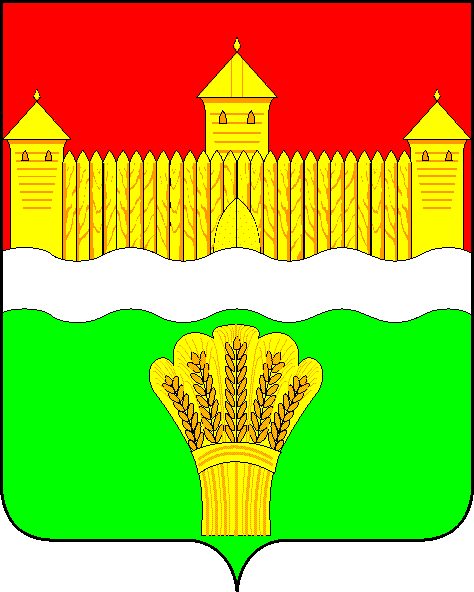 КЕМЕРОВСКАЯ ОБЛАСТЬ - КУЗБАСССОВЕТ НАРОДНЫХ ДЕПУТАТОВ КЕМЕРОВСКОГО МУНИЦИПАЛЬНОГО ОКРУГАПЕРВОГО СОЗЫВАСЕССИЯ № 29РЕШЕНИЕот «30» сентября 2021 г. № 459г. КемеровоОб утверждении Порядка принятия решения о применении к депутату Совета народных депутатов Кемеровского муниципального округа, выборному должностному лицу местного самоуправления Кемеровского муниципального округа мер ответственности, предусмотренных частью 7.3-1 статьи 40 Федерального закона от 06.10.2003 № 131-ФЗ «Об общих принципах организации местного самоуправления в Российской Федерации»В соответствии с Федеральным законом от 25.12.2008 № 273-ФЗ «О противодействии коррупции», Федерального закона от 06.10.2003 № 131-ФЗ «Об общих принципах организации местного самоуправления в Российской Федерации», Закона Кемеровской области от 02.11.2017 № 97-ОЗ «О регулировании отдельных вопросов в сфере противодействия коррупции», Уставом муниципального образования Кемеровский муниципальный округ Кемеровской области - Кузбасса, Совет народных депутатов Кемеровского муниципального округа РЕШИЛ:1. Утвердить Порядок принятия решения о применении к депутату, выборному должностному лицу местного самоуправления мер ответственности, предусмотренных частью 7.3-1 статьи 40 Федерального закона «Об общих принципах организации местного самоуправления в Российской Федерации» согласно приложению к настоящему решению.2. Признать утратившим силу решение Совета народных депутатов Кемеровского муниципального округа от 27.02.2020 № 89 «Об утверждении Порядка принятия решения о применении к депутату, выборному должностному лицу местного самоуправления мер ответственности, предусмотренных частью 7.3-1 статьи 40 Федерального закона «Об общих принципах организации местного самоуправления в Российской Федерации».3. Опубликовать настоящее решение в газете «Заря», разместить решение на официальном сайте Совета народных депутатов Кемеровского муниципального округа в информационно-телекоммуникационной сети «Интернет».4. Решение вступает в силу после его официального опубликования5.  Контроль за исполнением настоящего решения возложить на  Левина Д.Г. - председателя комитета по местному самоуправлению, правопорядку и связям с общественностью.Председатель Совета народных депутатов Кемеровского муниципального округа                                          В.В. ХарлановичИ.о. главы округа                                                                             И.П. ГаничПриложение к решению Совета народных депутатов Кемеровского муниципального округаот «30» сентября 2021 г. № 459ПОРЯДОКпринятия решения о применении к депутату Совета народных депутатов Кемеровского муниципального округа, выборному должностному лицу местного самоуправления Кемеровского муниципального округа мер ответственности, предусмотренных частью 7.3-1 статьи 40 Федерального закона от 06.10.2003 № 131-ФЗ«Об общих принципах организации местного самоуправления в Российской Федерации»1. Порядок принятия решения о применении к депутату Совета народных депутатов Кемеровского муниципального округа, выборному должностному лицу местного самоуправления Кемеровского муниципального округа мер ответственности, предусмотренных частью 7.3-1 статьи 40 Федерального закона от 06.10.2003 № 131-ФЗ «Об общих принципах организации местного самоуправления в Российской Федерации» (далее - Порядок), разработан в соответствии с Федеральным законом от 06.10.2003 № 131-ФЗ «Об общих принципах организации местного самоуправления в Российской Федерации» (далее – Федеральный закон  № 131-ФЗ), Федеральным законом от 25.12.2008                 №  273-ФЗ «О противодействии коррупции» (далее – Федеральный закон          № 273-ФЗ), Законом Кемеровской области от 02.11.2017 №  97-ОЗ «О регулировании отдельных вопросов в сфере противодействия коррупции» (далее – Федеральный закон  № 97-ОЗ), Уставом муниципального образования Кемеровский муниципальный округ Кемеровской области - Кузбасса.2. Настоящий Порядок определяет процедуру принятия решения Советом народных депутатов Кемеровского муниципального округа о применении к депутату, выборному должностному лицу, представившему недостоверные или неполные сведения о своих доходах, расходах, об имуществе и обязательствах имущественного характера, а также сведений о доходах, расходах, об имуществе и обязательствах имущественного характера своих супруги (супруга) и несовершеннолетних детей (далее – недостоверные или неполные сведения), если искажение этих сведений является несущественным, мер ответственности, предусмотренных частью 7.3-1 статьи 40 Федерального закона № 131-ФЗ (далее – меры ответственности).3. К депутату Совета народных депутатов Кемеровского муниципального округа, выборному должностному лицу Кемеровского муниципального округа, представившим недостоверные или неполные сведения, могут быть применены следующие меры ответственности:1) предупреждение;2) освобождение депутата от должности в Совете народных депутатов Кемеровского муниципального округа с лишением права занимать должности в Совете народных депутатов Кемеровского муниципального округа до прекращения срока его полномочий;3) освобождение от осуществления полномочий на постоянной основе с лишением права осуществлять полномочия на постоянной основе до прекращения срока его полномочий;4) запрет занимать должности в Совете народных депутатов Кемеровского муниципального округа до прекращения срока его полномочий;5) запрет исполнять полномочия на постоянной основе до прекращения срока его полномочий.4. Решение о применении к депутату Совета народных депутатов Кемеровского муниципального округа, выборному должностному лицу Кемеровского муниципального округа мер ответственности принимается Советом народных депутатов Кемеровского муниципального округа не позднее чем через 30 рабочих дней со дня возникновения основания, указанного в пункте 5 настоящего Порядка, большинством голосов от установленной численности депутатов Совета народных депутатов Кемеровского муниципального округа в соответствии с настоящим Порядком и Регламентом Совета народных депутатов Кемеровского муниципального округа.5. Основанием для рассмотрения вопроса о применении мер ответственности является поступившее в Совет народных депутатов Кемеровского муниципального округа заявление Губернатора Кемеровской области - Кузбасса, предусмотренное частью 7.3 статьи 40 Федерального закона               № 131-ФЗ, абзацем первым пункта 14 приложения № 2 к Закона № 97-ОЗ, о применении к депутату Совета народных депутатов Кемеровского муниципального округа, выборному должностному лицу Кемеровского муниципального округа мер ответственности в связи с выявлением фактов предоставления указанными лицами недостоверных или неполных сведений, если искажение этих сведений является несущественным (далее – заявление).6. Лицо, в отношении которого поступило заявление, должно быть ознакомлено с заявлением в течение трех рабочих дней со дня его регистрации в Совете народных депутатов Кемеровского муниципального округа.7. При принятии решения о применении к депутату Совета народных депутатов Кемеровского муниципального округа, выборному должностном лицу Кемеровского муниципального округа меры ответственности Советом народных депутатов Кемеровского муниципального округа (далее – решение о применении меры ответственности) учитываются:- характер и тяжесть допущенного депутатом Совета народных депутатов Кемеровского муниципального округа, выборным должностным лицом Кемеровского муниципального округа нарушения;- особенности личности депутата Совета народных депутатов Кемеровского муниципального округа, выборного должностного лица Кемеровского муниципального округа, допустивших нарушение;- предшествующие результаты исполнения депутатом Совета народных депутатов Кемеровского муниципального округа, выборным должностным Кемеровского муниципального округа лицом своих должностных обязанностей (полномочий);- соблюдение депутатом Совета народных депутатов Кемеровского муниципального округа, выборным должностным Кемеровского муниципального округа лицом других ограничений, запретов и обязанностей, установленных в целях противодействия коррупции;-обстоятельства, при которых допущено нарушение;-наличие смягчающих или отягчающих обстоятельств;- степень вины депутата Совета народных депутатов Кемеровского муниципального округа, выборного должностного лица Кемеровского муниципального округа;- ранее принятые указанными лицами меры, направленные на предотвращение совершения нарушения;- иные обстоятельства, свидетельствующие о характере и тяжести совершенного нарушения8. Решение о применении меры ответственности принимается отдельно в отношении каждого лица, в отношении которого поступило заявление.Депутат Совета народных депутатов Кемеровского муниципального округа, в отношении которого на заседании Совета народных депутатов Кемеровского муниципального округа рассматривается вопрос о применении меры ответственности, участие в голосовании по данному вопросу не принимает.9. Решение Совета народных депутатов Кемеровского муниципального округа о применении меры ответственности оформляется в письменной форме в соответствии с Регламентом Совета народных депутатов Кемеровского муниципального округа и должно содержать:1) основание для принятия решения о применении меры ответственности;2) фамилию, имя, отчество депутата Совета народных депутатов Кемеровского муниципального округа, выборного должностного лица Кемеровского муниципального округа, в отношении которых Советом народных депутатов Кемеровского муниципального округа принято решение о применении меры ответственности;3) должность лица, в отношении которого Советом народных депутатов Кемеровского муниципального округа принято решение о применении меры ответственности;4) меру ответственности в соответствии с частью 7.3-1 статьи 40 Федерального закона №131-ФЗ;5) мотивированное обоснование применения избранной меры ответственности.10. Лицо, в отношении которого принято решение о применении меры ответственности, должно быть ознакомлено под роспись с соответствующим решением Совета народных депутатов Кемеровского муниципального округа в течение пяти рабочих дней со дня принятия данного решения с вручением его копии.В случае, отказа лица, в отношении которого принято решение о применении меры ответственности, от ознакомления с данным решением под роспись или невозможности его ознакомления с указанным решением под роспись, Советом народных депутатов Кемеровского муниципального округа составляется соответствующий акт. В этом случае копия решение о применении меры ответственности направляется лицу, в отношении которого оно принято, заказным письмом с уведомлением по адресу его места проживания.11. Лицо, в отношении которого Советом народных депутатов Кемеровского муниципального округа принято решение о применении меры ответственности, вправе обжаловать указанное решение в установленном законом порядке.12. Решение о применении мер ответственности к депутату, выборному должностному лицу местного самоуправления в течение пяти рабочих дней со дня его принятия направляется Губернатор Кемеровской области – Кузбасса.